Výrobek:  VÁPNO NA BÍLENÍ                                                                                                                               Datum aktualizace: 31.8.2020POPISSložení a charakteristika výrobku:Směs  hydroxidu vápenatého ,oxidu hořečnatého MgOOdstíny:Nenormalizovaný bílýNávod k použití:Vápno na bílení hašené ČERŤÁK je klasický vápenný nátěr, který doporučujeme pro sklepy, sklady, užitkové a hospodářské prostory. Podkladový materiál omítky, zdivo, beton. Příprava podkladu: Podklad musí být suchý, soudržný, čistý, nezasolený, bez mastných skvrn, plísní a prachu. Na nové omítky nátěr nanášet až po jejich úplném vyzrání.  Příprava nátěru:  Barva je připravena pro okamžitou aplikaci. Odsazená voda na povrchu nesnižuje kvalitu výrobku, před použitím je nutné výrobek důkladně promíchat např. elektrickým míchadlem. Hustota vápna na bílení je nastavena pro přímou aplikaci. V případě potřeby je možné vápno naředit vodou max. do 5%.Aplikace nátěru: Nátěr aplikujeme štětkou, štětcem nebo válečkem. Při použití válečku se nevracejte vícekrát na jedno místo, mohlo by dojít ke stržení předchozí vrstvy nátěru. Doporučujeme nanášet v jedné až třech vrstvách (druhý a třetí nátěr se provádí až po zaschnutí předchozí vrstvy). Při teplotě +20°C a relativní vlhkosti vzduchu 65% je nátěr po 2–4 hodinách přetíratelný. Minimální teplota vzduchu a podkladů pro aplikaci je +5°C až 30°C. Nenatírané plochy je třeba chránit proti potřísnění zakrytím. V případě znečištění,plochu ihned očistit vodou. Před aplikací důkladně promíchat. Během aplikace může dojít k opětovnému mírnému odsazení, je vhodné nátěr občas zamíchat do homogenní konzistence. Nátěr doporučujeme aplikovat v tenkých vrstváchŘedidlo:VodaVydatnost:1 litr na 4m2 – v jedné vrstvěUpozornění z hlediska bezpečnosti a ochrany zdraví:Nebezpečí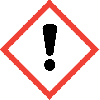 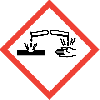 Obsahuje: hydroxid vápenatý (ES: 215-137-3; CAS: 1305-62-0)H315Dráždí kůži.H318Způsobuje vážné poškození očí.H335Může způsobit podráždění dýchacích cest.P102Uchovávejte mimo dosah dětí.P261Zamezte vdechování prachu/aerosolů.P280Používejte ochranné rukavice/ochranný oděv/ochranné brýle/obličejový štít.P302+P352PŘI STYKU S KŮŽÍ: Omyjte velkým množstvím vody a mýdla.P304+P340 PŘI VDECHNUTÍ:Přeneste postiženého na čerství vzduch a ponechte jej v poloze usnadňující dýcháníP305+P351+P338 PŘI ZASAŽENÍ OČÍ: Několik minut opatrně vyplachujtevodou.Vyjměte kontaktní čočky,jsou-li nasazeny a pokud je lze vyjmout snadno. Pokračujte vevyplachování.P501Odstraňte obsah/obal na sběrných místech nebezpečného odpaduBalení:6 kg a 10 kgLikvidace odpadů a obalů:Nesmí se zneškodňovat společně s komunálními odpady. Nevylévat do kanalizace. Použitý, řádně vyprázdněný a vymytý obal odevzdat na sběrné místo pro obalové odpady. Nepoužitý přípravek nebo obal se zbytky výrobku odnést na místo určené obcí k odkládání nebezpečných odpadů nebo předat osobě oprávněné k nakládání s nebezpečnými odpadyUpozornění z hlediska bezpečnosti práce a první pomoci:Tyto údaje jsou údaji orientačními a jejich přesnost je ovlivněna vlastnostmi různých materiálů a nepředpokládanými vlivy při zpracování. Zpracovatel – aplikátor nese odpovědnost za správné použití výrobku podle návodu k použití a za správnou aplikaci nátěrového systému, tj. musí vždy zhodnotit všechny podmínky aplikace a zpracování, které by mohly ovlivnit konečnou kvalitu povrchové úpravy. Proto doporučujeme zpracovateli provést vždy zkoušku na konkrétní pracovní podmínky a druh aplikovaného povrchu. Výše uvedené údaje jsou údaji, které ovlivňují konkrétní pracovní podmínky, a proto nezakládají právní nárok. Informace nad rámec tohoto katalogového listu je třeba konzultovat s výrobcem.Výrobce si vyhrazuje právo na změnu v katalogových listech bez předchozího upozornění.Při vdechnutíDopravte postiženého na čerstvý vzduch a zajistěte klid. Přetrvává-li dráždění, vyhledejte lékařskou pomoc/ošetření.Při styku s kůžíOdstraňte znečištěný oděv, zasaženou pokožku opláchněte vodou a mýdlem, případně ošetřit reparačním krémem. Při přetrvávajících potížích vyhledejte lékařskou pomoc/ošetření.Při zasažení očíNěkolik minut postižené oko opatrně vyplachujte velkým množstvím čisté vody, vyjměte kontaktní čočky, jsou-li nasazeny a pokud je lze vyjmout snadno. Přetrvává-li podráždění oka, vyhledat lékařskou pomoc/ošetření.Při požitíDůkladně vypláchnout ústa velkým množstvím vody, v případech požití většího množství a/nebo v případech nejistoty či potížích vyhledat lékařskou pomoc/ošetření. 